Do Now 2nd 5th Hour 3-14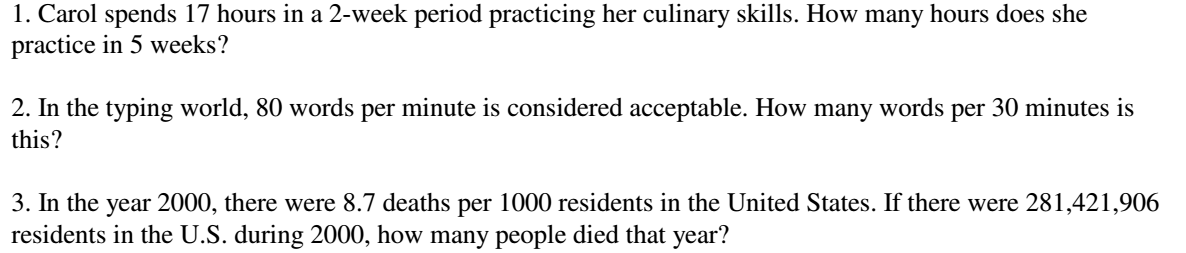 